Hvordan jobber FN? Bli med FN-sambandet til Genève 12. – 14. desember 2012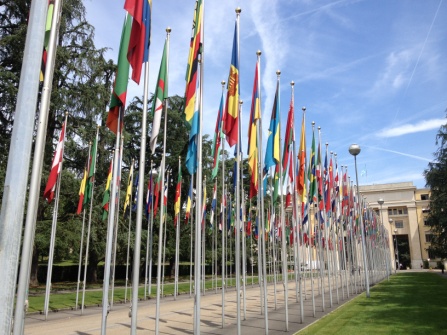 Genève er Europas viktigste FN-by. Her finner du FNs arbeidsorganisasjon ILO, høykommissæren for flyktninger UNHCR, FNs menneskerettighetsråd, Verdens helseorganisasjon WHO og totalt 40 FN-organisasjoner. 
FN-sambandet inviterer til å bli med på en intensiv studiereise til FN-byen Genève. Målgruppe for studiereisen: FN-sambandets medlemsorganisasjoner og arbeidslivsorganisasjoner samt andre organisasjoner eller virksomheter som er interessert i FN og Norges arbeid i FN. 	Foreløpig innhold i studieturen: Besøk på FN-paleet, omvisning og gjennomgang av aktiviteten ved WFUNABesøk hos den norske FN-delegasjonen, gjennomgang av arbeidet til Norge i FNBesøk hos ILO, gjennomgang av ILOs arbeid generelt samt de viktigste konvensjonene, gjennomgang av hvordan ILO jobber med spesifikke temaerRapport fra forum for menneskerettigheter og næringsliv avholdt tidligere i desemberDeltakelse på møte UNAIDS om ikke-diskrimineringDeltakelse i beskyttelsesdialog UNHCREndringer kan forekomme i endelig program som er klart før 23. november.Kostnader: Deltakere som representerer medlemsorganisasjoner i FN-sambandet betaler reisen samt dekker kostnader til mat på egenhånd. FN-sambandet dekker hotell og interntransport samt arrangementskostnader og også en middag. Flypris ser ut til å bli om lag 2.000 kr. Deltakere fra organisasjoner som ikke er medlem av FN-sambandet dekker egne kostnader. Reise: Tentativ avreise onsdag 12. desember kl 06.35 – ankomst Genève kl 11.10Tentativ retur fredag 14. desember kl 14.00 – ankomst Oslo kl 18.30   
Interesse: Interesse meldes umiddelbart til fn-sambandet@fn.no og senest 20. november. Endelig deltakelse avklares 23. november. For spørsmål, kontakt kommunikasjonssjef i FN-sambandet Torbjørn Urfjell, 90181476 